ALCALDIA MUNICIPAL DE SAN SANTA ROSA DE LIMA.   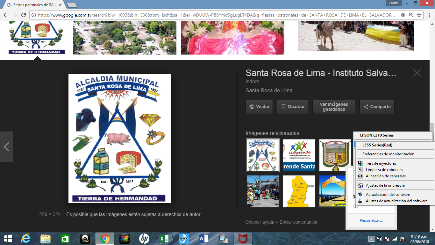 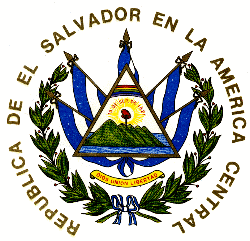 PLAN ANUAL OPERATIVO 2018.		           INFORME MENSUAL DE CUMPLIMIENTO DE METASUNIDAD ORGANIZATIVA: 	CULTURA Y DEPORTES.	MES REPORTADO:		  DE NOVIEMBRE   2018META No. 1MANTENER UNA ESCUELA DE FUTBOL CON 5 NIVELES QUE LES PERMITA  LOS NIÑOS Y NIÑAS LA PRACTICA DE FUTBOLREPORTE MENSUAL DE ASISTENCIA DE ENTRENAMINETOS NIVEL 1-5	EDADES DE 7 A 17 AÑOS…………………….	20 DE ASISTENCIA PROMEDIOPARTIDOS REALIZADOS:       3 PARTIDOS REALIZADOS CON DIFERENTES ESCUELAS.META No. 2COORDINAR LA EJECUCION DE TORNEOS DE FUTBOL EN LOS DIFERENTES COMUNIDADES DEL MUNICIPIO DE SANTA ROSA DE LIMA.ACTIVIDADES REALIZADAS DURANTE EL MES:  1 TORNEO EN LA CANCHA BOCA JUNIOR COLONIA SANTA MARIA META No. 3COORDINAR LA ORGANIZACIÓN CON LAS DIFERENTES INSTITUCIONES SOBRE LAS ACTIVIDADES CULTURALES Y DEPORTIVAS A REALIZAR.  ACTIVIDADES REALIZADAS DURANTE EL MES: FECHA			LUGAR			  INSTITUCION                                                                                                                          Entrega de uniforme y  premios  25 de noviembre  2018 en el torneo del  Boca Junior col santa maría  santa rosa de lima.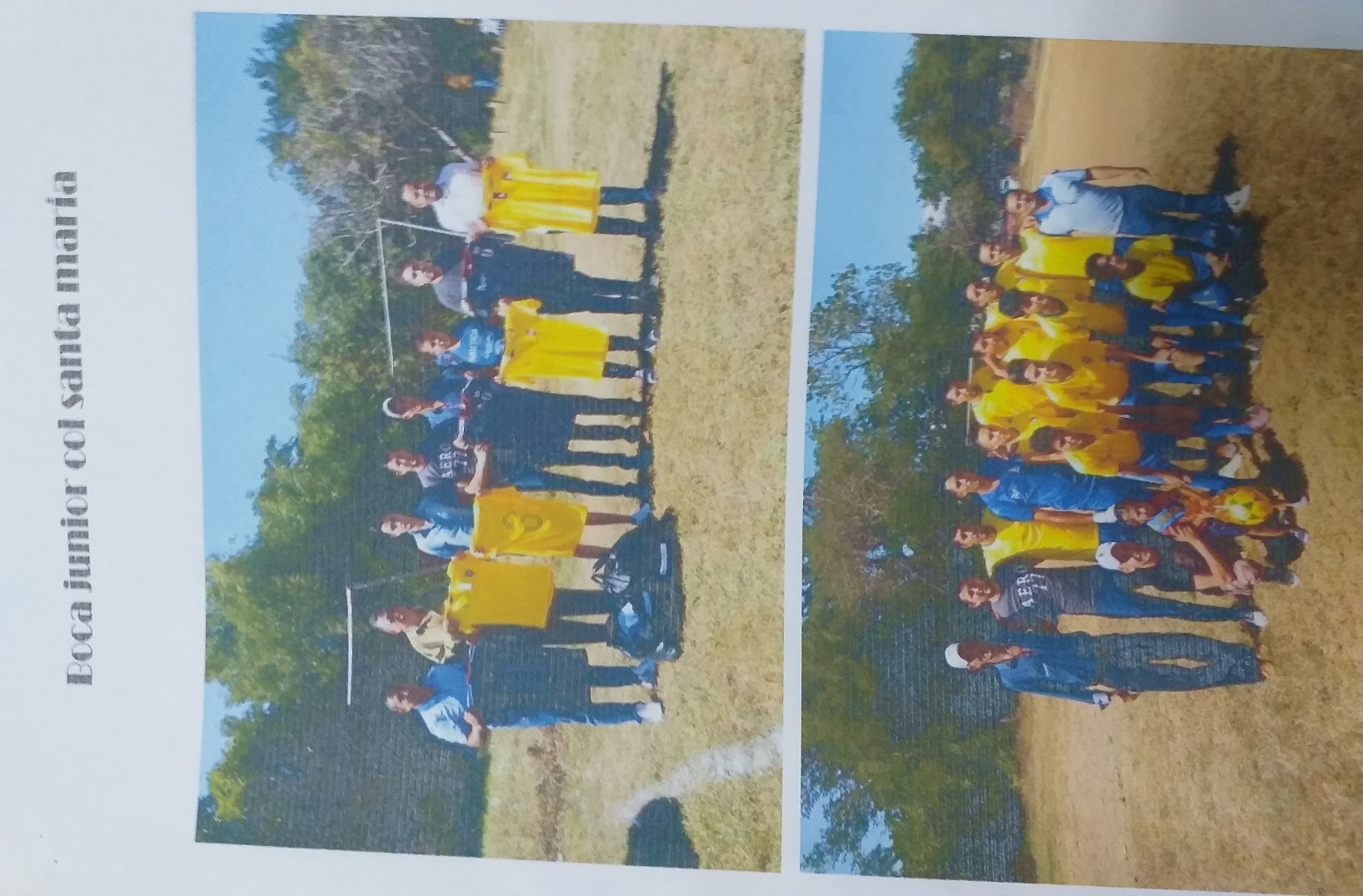 